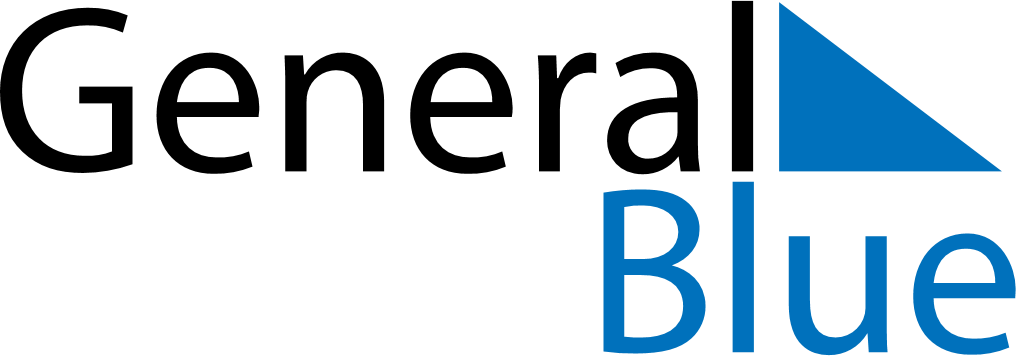 June 2023June 2023June 2023June 2023BahrainBahrainBahrainSundayMondayTuesdayWednesdayThursdayFridayFridaySaturday12234567899101112131415161617181920212223232425262728293030Arafat DayFeast of the Sacrifice (Eid al-Adha)